2017年全国大学生物联网设计竞赛（TI杯）华中及西南分赛区决赛参赛指南2017年全国大学生物联网设计竞赛（TI杯）华中及西南分赛区决赛将于2017年8月5日在湖北工业大学举行。为了更好地做好竞赛组织工作，特制定华中及西南分赛区决赛“参赛指南”，请各华中及西南分赛区决赛参赛队仔细阅读，赛事安排竞赛时间：2017年8月5日竞赛地点：湖北省武汉市洪山区南李路28号湖北工业大学轻工楼5号楼参赛作品：参赛作品必须包含可演示的作品实物、答辩讲稿（PPT或PDF版本），答辩时可播放软件演示视频等辅助作品内容的呈现。评审标准：参见附件1《全国大学生物联网设计竞赛分区赛作品评选标准》。专家评委依据评选标准细则，根据各队的讲解与答辩情况进行评分。报到须知报到时间和地点报到时间：2017年8月4日14:00至20:00报到地点：湖北工业大学轻工楼5号楼一楼大厅参赛队注册参赛队必须是经竞赛组委会正式公布入围决赛的代表队。代表队须以学校为单位参赛，不得跨校联合参赛。参赛队员须为在校学生，参赛队员报到时，须填写正式参赛队员登记表，核对身份证和学生证信息。组委会将发放队员与指导教师参赛证，参赛证上注明：参赛队名、作品名、姓名等信息，每队必须有一名领队，由指导教师兼任，全权负责承担全队参赛师生安全、管理等事务。竞赛流程所有参赛队分为四个大组，四组同时进行竞赛。每个大组中的参赛队为20个队，每队依次进入答辩教室答辩，再由专家组集中评审作品演示；每队评审时间控制在20分钟以内。开闭幕式地点：湖北工业大学图书馆负一楼报告厅作品答辩地点：湖北工业大学轻工楼5号楼5B001教室（1组）湖北工业大学轻工楼5号楼5B002教室（2组）湖北工业大学轻工楼5号楼5B003教室（3组）湖北工业大学轻工楼5号楼5B004教室（4组） 参赛选手候场地点：              湖北工业大学轻工楼5号楼5B201教室（1组）湖北工业大学轻工楼5号楼5B301教室（2组）湖北工业大学轻工楼5号楼5B401教室（3组）湖北工业大学轻工楼5号楼5B501教室（4组）大赛会务组地点：湖北工业大学轻工楼5号楼5B202教室分组采取抽签形式，参赛队现场注册时随机抽取参赛号，以确定作品部署位置和评审顺序，请各参赛队于注册现场确认自己的组别和评审时间；参赛队按抽取的参赛号依次参加评审，其他参赛队请留在会场展示作品并与其他参赛队交流，竞赛期间无故将作品撤离竞赛会场的参赛队不予颁奖。参赛队请务必于8月4日报到后，将参赛作品布置到竞赛会场指定区域，并调试确认运转正常，没有参赛作品的参赛队取消参赛资格，请各参赛队注意；答辩PPT和其他电子材料请复制到竞赛指定计算机上，并与现场工作人员确认华中及西南分区决赛评出分赛区特等奖24名，一等奖26名，二等奖31名，颁发荣誉证书。对积极参与竞赛组织工作的学校和指导教师将颁发优秀组织奖。24个特等奖参赛队将代表华中及西南赛区晋级全国总决赛。日程安排参赛费用组委会不会向参赛队收取任何参赛费用。8月5日的午餐安排盒饭送进会场，各参赛队员统一在指定的候场区域就餐。早餐与晚餐由各参赛队自理。其他相关差旅费用、住宿费用等由各参赛队自理，可就近入住湖北工业大学附近酒店，详见酒店信息部分交通指南公共交通路线：武昌火车站：乘坐74、916、901到湖北工业大学站下车；从武昌火车站乘坐出租车至湖北工业大学，全程约20分钟，车费20元左右。机场：方案1:坐机场大巴到傅家坡长途客运站，坐59路→武昌火车站，乘坐74、916、901到湖北工业大学站下车；或从傅家坡长途客运站乘坐出租车至湖北工业大学，全程约20分钟，车费17元左右。方案2:乘坐地铁2号线到螃蟹岬下车（2元），从A2出站口出乘坐74路到湖北工业大学站下车；或乘坐地铁2号线到中南路站转乘地铁4号线到武昌火车站下车，转乘74、916、901到湖北工业大学站下车，或从武昌火车站乘坐出租车至湖北工业大学，全程约20分钟，车费20元左右。武汉站：乘坐地铁四号线到武昌火车站下车（4元），转乘74、916、901到湖北工业大学站下车；或从武昌火车站乘坐出租车至湖北工业大学，全程约20分钟，车费20元左右。湖北工业大学电子地图：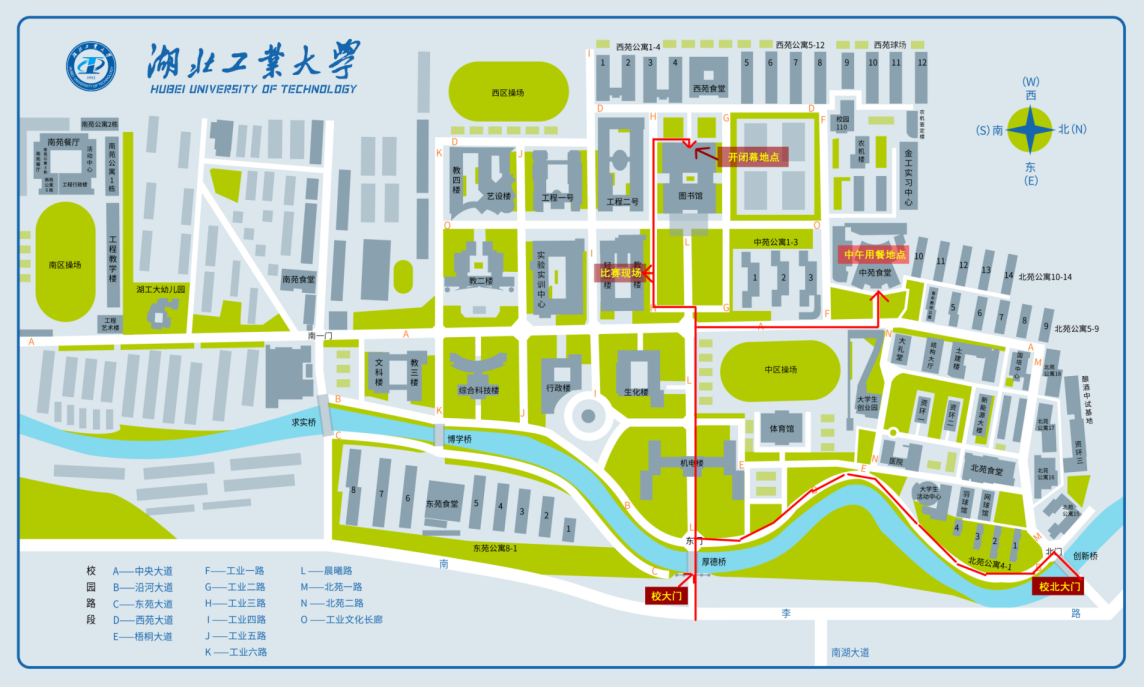 酒店信息7天酒店南湖书城路点地址：书城路与南湖大道交汇处丰华苑内(中南丰田4S店旁)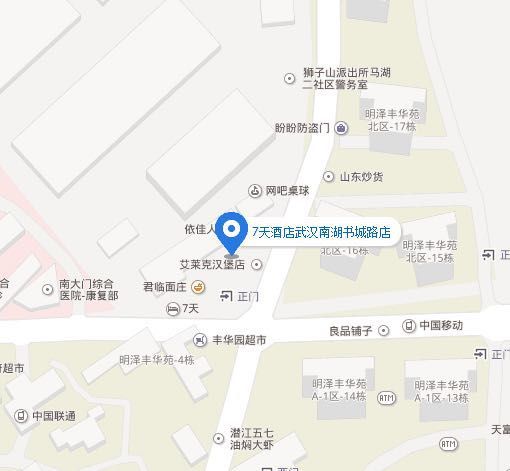 住宿标准：标准房170元/天大床房150/天其他事项请参赛队联系人及时关注大赛网站公布的相关通知。如有最新信息或变更，以大赛网站、组委会通知、赛场现场发布为准竞赛期间，请佩戴好胸卡竞赛期间天气炎热，请参赛学校切实做好安全工作，务必防范意外事故，尽量备带防暑等小药品，全方位确保全体参赛人员的安全竞赛期间，请各参赛队妥善保管自己的贵重物品，手机、钱包、笔记本电脑等物品要随身携带，以免遗忘或错拿组委会联系人联系人：杨凯  彭曦电  话：18827450514,18672799862电子邮箱： 954240535@qq.com2017年全国大学生物联网设计竞赛华中及西南分赛区组委会二〇一七年七月二十九日8月4日8月4日14:00～20:00报到并在指定区域布置参赛作品8月5日8月5日08:15～08:30开幕仪式08:30～12:30各组演示并答辩12:30～13:30午餐休息13:30～17:30各组演示并答辩8月5日8月5日17:30～18:30颁奖仪式及合影